

SPISAK SUDSKIH TUMAČA ZA PROGAR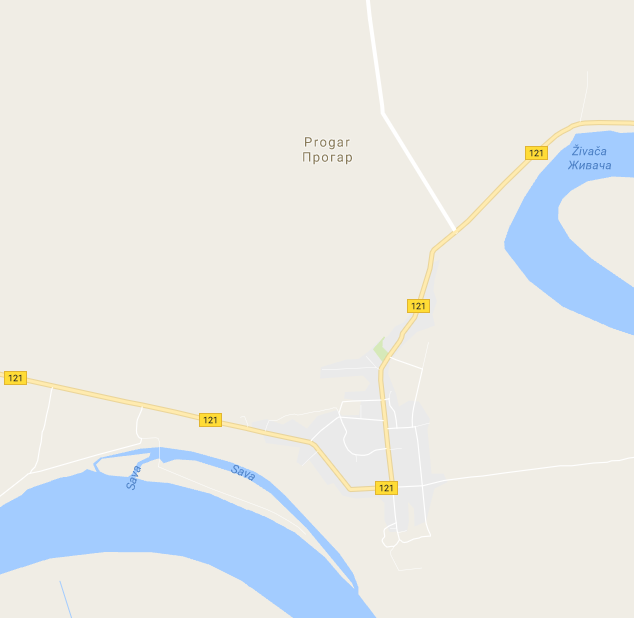 Sudski tumač za engleski jezik Progar
Sudski tumač za hebrejski jezik Progar
Sudski tumač za nemački jezik Progar
Sudski tumač za persijski jezik Progar
Sudski tumač za francuski jezik Progar
Sudski tumač za hrvatski jezik Progar
Sudski tumač za italijanski jezik Progar
Sudski tumač za japanski jezik Progar
Sudski tumač za ruski jezik Progar
Sudski tumač za latinski jezik Progar
Sudski tumač za norveški jezik Progar
Sudski tumač za mađarski jezik Progar
Sudski tumač za švedski jezik Progar
Sudski tumač za makedonski jezik Progar
Sudski tumač za španski jezik Progar
Sudski tumač za pakistanski jezik Progar
Sudski tumač za kineski jezik Progar
Sudski tumač za znakovni jezik ProgarSudski tumač za bosanski jezik Progar
Sudski tumač za poljski jezik Progar
Sudski tumač za arapski jezik Progar
Sudski tumač za portugalski jezik Progar
Sudski tumač za albanski jezik Progar
Sudski tumač za romski jezik Progar
Sudski tumač za belgijski jezik Progar
Sudski tumač za rumunski jezik Progar
Sudski tumač za bugarski jezik Progar
Sudski tumač za slovački jezik Progar
Sudski tumač za češki jezik Progar
Sudski tumač za slovenački jezik Progar
Sudski tumač za danski jezik Progar
Sudski tumač za turski jezik Progar
Sudski tumač za finski jezik Progar
Sudski tumač za ukrajinski jezik Progar
Sudski tumač za grčki jezik Progar
Sudski tumač za holandski jezik Progar
Sudski tumač za korejski jezik Progar
Sudski tumač za estonski jezik ProgarLokacijaProgarInternetakademijaoxford.comTelefon011/405-80-05069/30-80-584069/30-80-627Radnovreme8:00 AM – 4:00 PM9:00 AM – 2:00 PM (Subotom)